Начались первые субботники    06 апреля 2019 года состоялся субботник на территории сельского поселения Суккуловский сельсовет. Во всех населенных пунктах были организованы работы по благоустройству: - в с. Купченеево, с. Елань-Чишма и с. Суккулово – очистка улиц от мусора, - в д. Богородский, д. Князевка – распиловка тополей и уборка мусора после распиловки,- в остальных деревнях – раскидывали снег по центральным улицам. 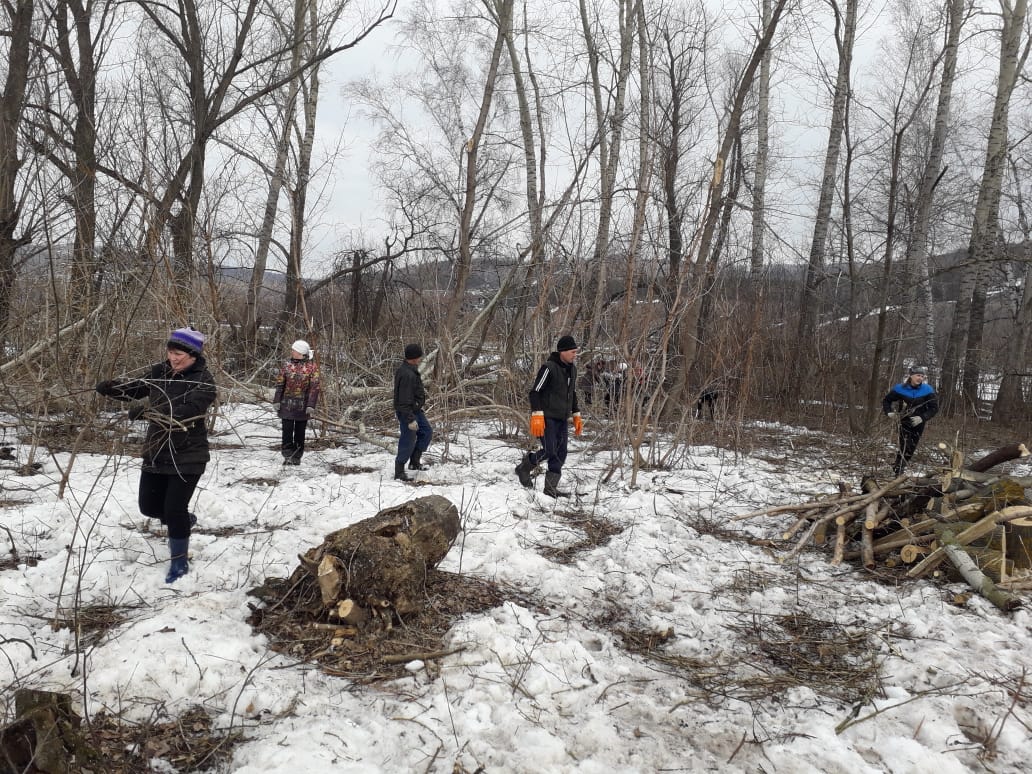 Уборка мусора после распиловки тополей в д. Богордский и д. Князевка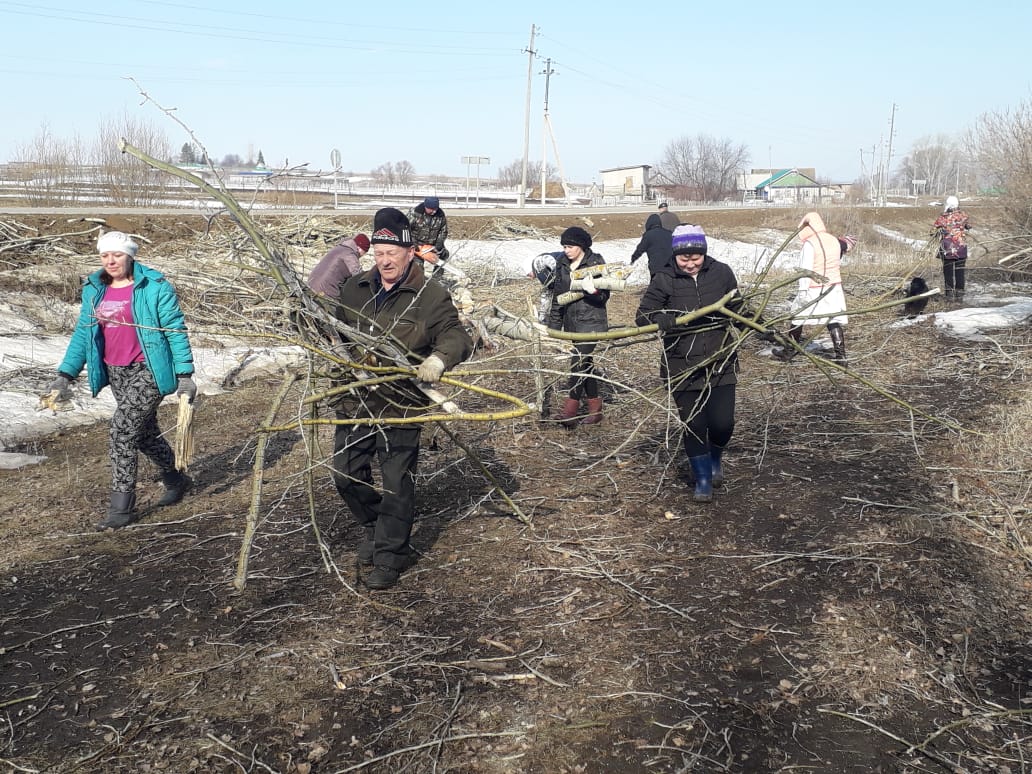 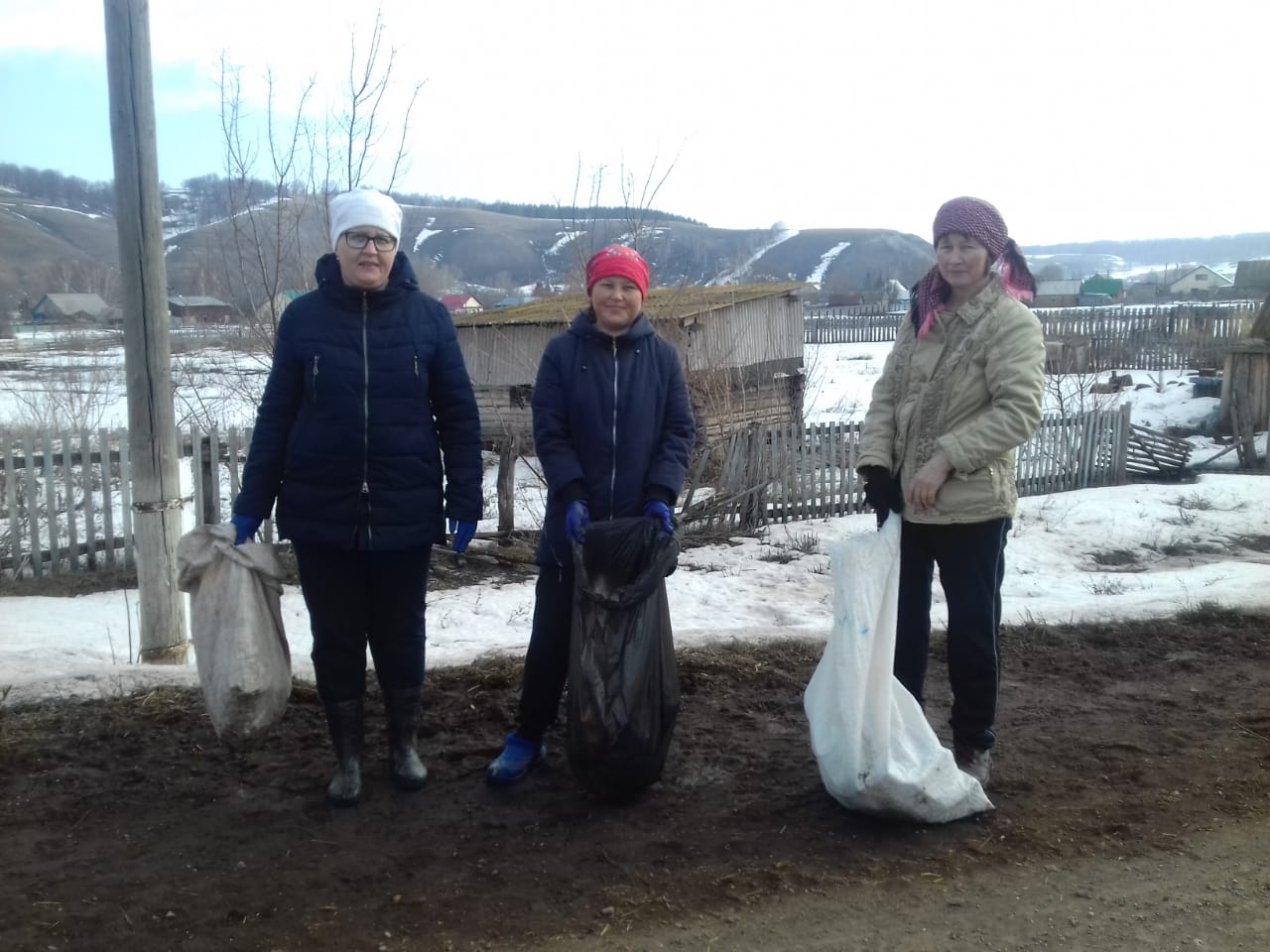 Уборка мусора по улицам. 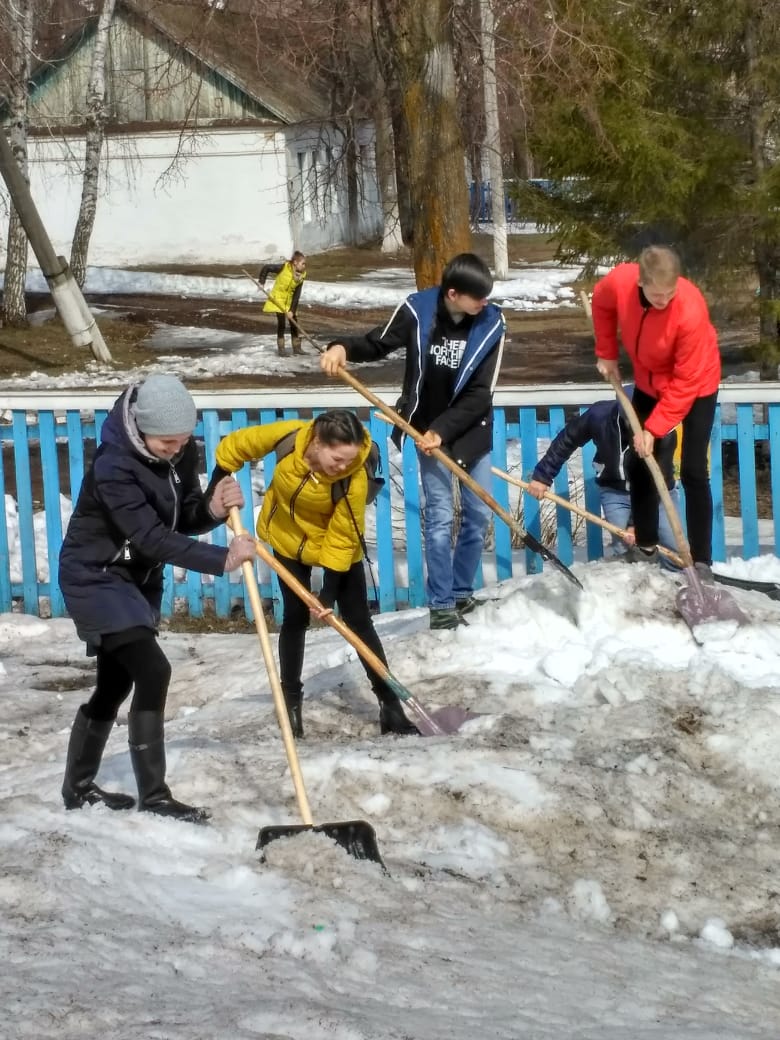 